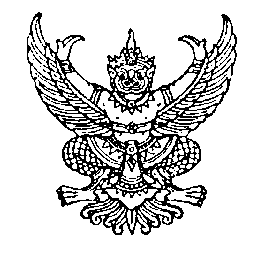 คำสั่งเทศบาลเมืองเขลางค์นครที่ 3167 / ๒๕๖๑เรื่อง แต่งตั้งคณะกรรมการกองทุนหลักประกันสุขภาพ.......................................................เพื่อให้การดำเนินงานและบริหารจัดการกองทุนหลักประกันสุขภาพเทศบาลเมืองเขลางค์นคร
เป็นไปตามมาตรา ๔๗ แห่งพระราชบัญญัติหลักประกันสุขภาพแห่งชาติ พ.ศ. ๒๕๔๕  ประกอบกับข้อ ๖ และ ๑๒ 
วรรคห้า แห่งประกาศคณะกรรมการหลักประกันสุขภาพแห่งชาติ เรื่อง หลักเกณฑ์เพื่อสนับสนุนให้องค์กรปกครองส่วนท้องถิ่นดำเนินงานและบริหารจัดการระบบหลักประกันสุขภาพในระดับท้องถิ่นหรือพื้นที่ พ.ศ. ๒๕๖๑         ลงวันที่ ๑๓ กันยายน พ.ศ. ๒๕๖๑ เทศบาลเมืองเขลางค์นคร จึงออกคำสั่ง ไว้ดังต่อไปนี้	ข้อ ๑ ที่ปรึกษาคณะกรรมการกองทุน ประกอบด้วย	1.1 สาธารณสุขอำเภอเมืองลำปาง	1.2 ผู้อำนวยการโรงพยาบาลลำปาง	1.3 ท้องถิ่นอำเภอเมืองลำปาง		 ข้อ ๒ แต่งตั้งคณะกรรมการกองทุนหลักประกันสุขภาพ ประกอบด้วย	2.1 นายกเทศมนตรีเมืองเขลางค์นคร			   	    ประธานกรรมการ	๒.2 นายศักดา  กันหาเวียง		ผู้ทรงคุณวุฒิ 			   	   กรรมการ	๒.๓ นายยงยุทธ์  วงค์วิชัย	 	ผู้ทรงคุณวุฒิ			   	   กรรมการ	๒.๔ นายธวัชชัย  สุปินะ		สมาชิกสภา			   	   กรรมการ	๒.๕ นายประสิทธิ์ สีตาบุตร		สมาชิกสภา			   	   กรรมการ	๒.๖ ผู้อำนวยการโรงพยาบาลส่งเสริมสุขภาพตำบลบ้านกาด	 	   	   กรรมการ	๒.๗ ผู้อำนวยการโรงพยาบาลส่งเสริมสุขภาพตำบลบ้านแม่กืย		   	   กรรมการ	๒.๘ นางสาวแสงดาว  จันทบ	อสม.				   	   กรรมการ	๒.๙ นางพรรณี  ศรีสุข		อสม.				   	   กรรมการ	๒.๑๐ นายสุพงษ์  ปัญญสุโกสิงห์	ผู้แทนชุมชน			   	   กรรมการ	๒.๑๑ นายสมเชียน  วงศ์ก่ำ		ผู้แทนชุมชน			   	   กรรมการ	๒.๑๒ นางจันทร์ฟอง  ระโพธิ์	ผู้แทนชุมชน			   	   กรรมการ	๒.1๓ นางอมรา  ชัยสวัสดิ์		ผู้แทนชุมชน			   	   กรรมการ	๒.1๔ นางวิไลวรรณ  สูงติวงศ์	ผู้แทนศูนย์ประสานงานหลักประกันสุขภาพ    กรรมการ						ประชาชนหรือหน่วยรับเรื่องร้องเรียนอิสระ	๒.1๕ ปลัดเทศบาลเมืองเขลางค์นคร		  			กรรมการและเลขานุการ	๒.1๖ ผู้อำนวยการกองสาธารณสุขและสิ่งแวดล้อมเทศบาลเมืองเขลางค์นคร 									    กรรมการและผู้ช่วยเลขานุการ	๒.17 ผู้อำนวยการกองคลังเทศบาลเมืองเขลางค์นคร		    กรรมการและผู้ช่วยเลขานุการ/ข้อ 3...-2-	ข้อ 3 ให้คณะกรรมการ มีวาระอยู่ในตำแหน่งคราวละ ๔ ปี 	ข้อ 4 ให้คณะกรรมการมีอำนาจหน้าที่ ดังต่อไปนี้	4.1 พิจารณาอนุมัติแผนการเงินประจำปีของกองทุนหลักประกันสุขภาพ	4.2 พิจารณาอนุมัติโครงการ หรือกิจกรรม ให้เป็นไปตามวัตถุประสงค์ของกองทุน 	4.3 ออกระเบียบที่จำเป็นเพื่อประสิทธิภาพในการบริหารกองทุน ทั้งนี้ ต้องไม่ขัดหรือแย้ง      กับประกาศนี้	4.4 สนับสนุนให้บุคคลในท้องถิ่นสามารถเข้าถึงบริการสาธารณสุขทั้งที่บ้าน ในชุมชน         หรือหน่วยงานบริการ ได้อย่างทั่วถึงและมีประสิทธิภาพ	4.5 ให้คำแนะนำในการจัดทำข้อมูลและโครงการ หรือกิจกรรมที่เกี่ยวกับงานสาธารณสุข     ของกลุ่มเป้าหมาย แก่หน่วยงาน องค์กรหรือกลุ่มประชาชน และองค์กรปกครองส่วนท้องถิ่น	4.6 พิจารณาให้ความเห็นชอบรายงานผลการดำเนินงาน รายงานการรับเงิน การจ่ายเงิน     และเงินคงเหลือของกองทุนหลักประกันสุขภาพ	ทั้งนี้ ให้มีผลตั้งแต่วันที่ 28 พฤศจิกายน 2561สั่ง  ณ วันที่  ๒๘  พฤศจิกายน  ๒๕๖๑นายไพฑูรย์  โพธิ์ทองนายกเทศมนตรีเมืองเขลางค์นคร